WISE-EC EPD FAQQuestion:Detail Solve Steps:Login FailureAfter the ePaper Manager V1.5.1, you can check the service at the right bottom in the web page.If the ePaper Manager version is below V1.3.6, you have to follow “EPD FAQ - How to reconnect all device in the ePaper Manager.docx” to restart all service.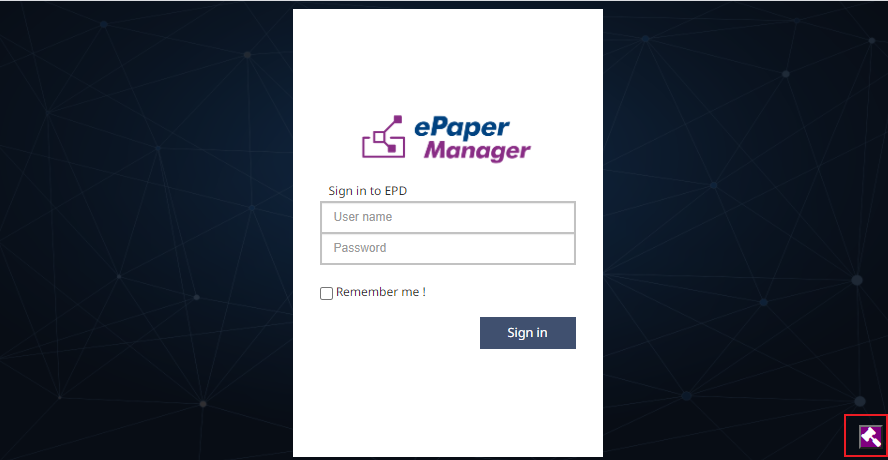 Click the “Start” to check all service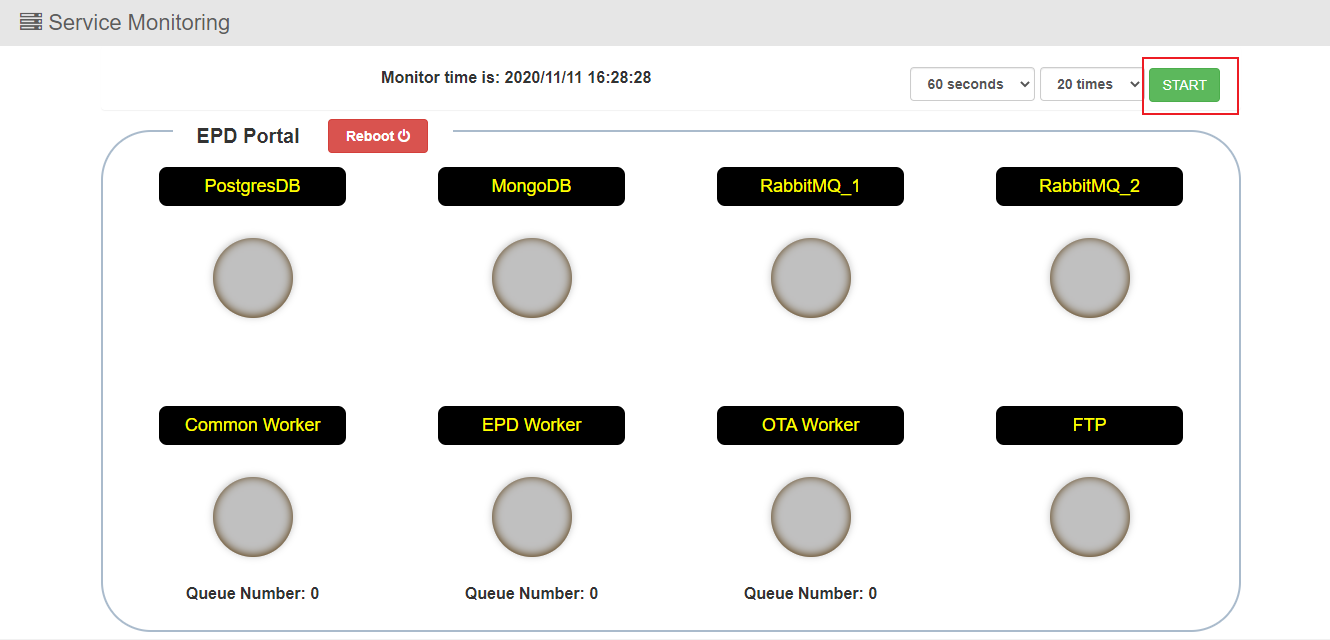 If one of the service is fail (red light), please click Reboot button to restart the system. If you still cannot login the system after reboot the system, please contact to product AE.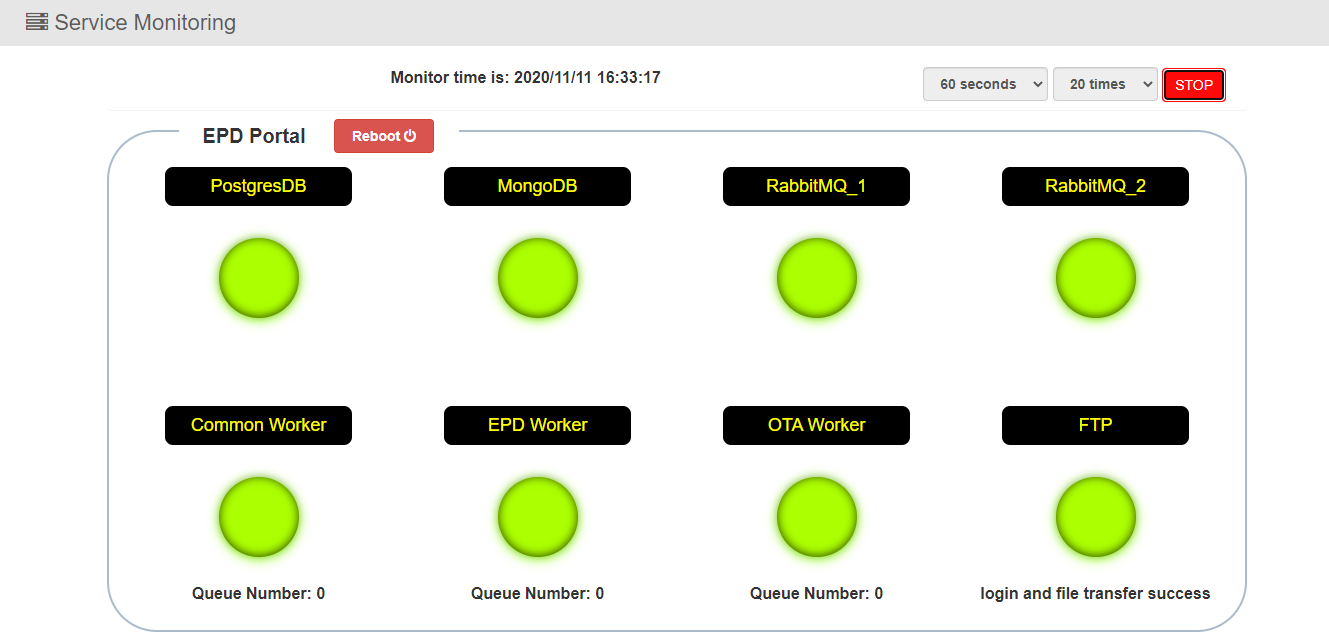 Gateway is offlineStep1. Please check the network status first. You can use “ping” command to check the WISE-32XX router is online or not.Step2. The ePaper Manager server IP is wrong in the WISE-32XX router. Please check the server IP address.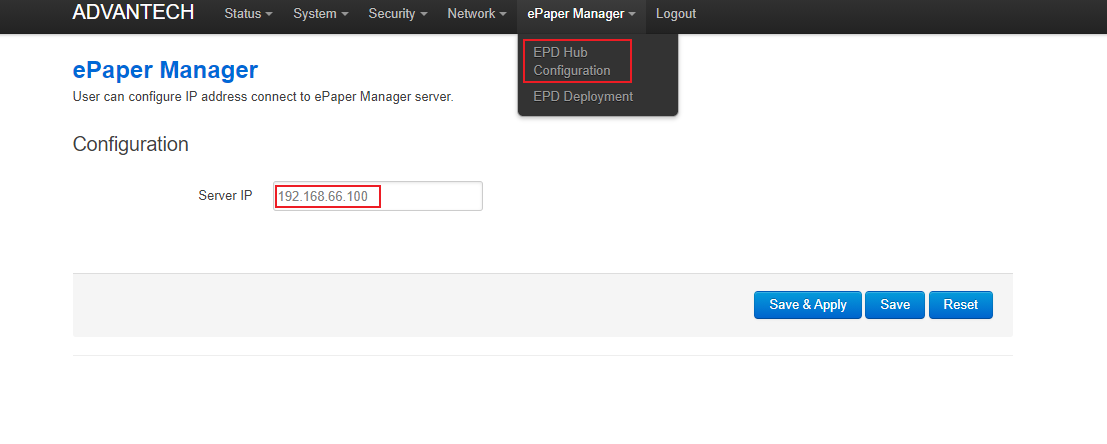 Tag is disconnection or transmit image errorIf the router is offline, the tag is also offline. Please check the router status first. When the router status is fine, the tag is still offline.Maybe the tag is in the sleep mode. You have to press the any one of button on the tag. This action will wake tag up. If the tag is still offline, please change the tag battery.Battery status is not correctThe power will recovery is the battery characteristics. In the following photo, you can see the power less than 20% at beginning. After a while the battery recovery to more than 70%. In the ePaper Manager V1.6.0, it will keep the lowest power status. If your ePaper Manager version is less than V1.6.0 and you want to know the battery status. You have to check the battery status when the tag is flashing image.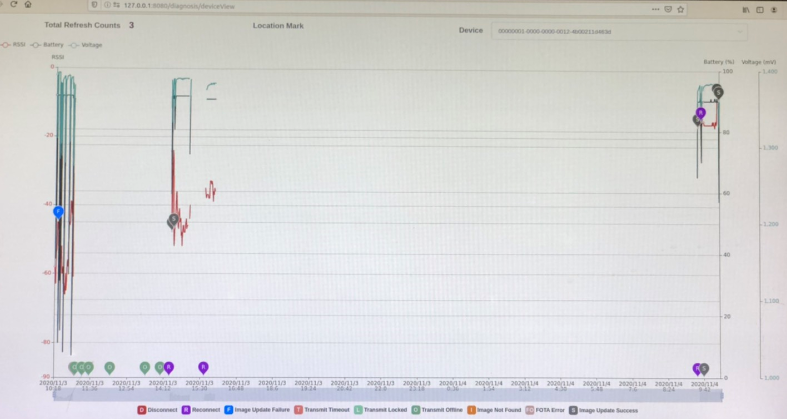 Device name is error in the ePaper ManagerIn some application, ePaper Manager will control tag by using USB. If you power on system first and plug in the USB. It will show the error device name in the ePaper Manager and you can not control the tag. Because the system will set the default device if the USB has no connection device. At that time, you change the USB device and the device name will not change in the ePaper Manager. Before you power on the system, the USB have been connected to the system. The system will update the device name in the ePaper Manager.CategoryEPDDate20201111KeywordWISE-1810、EPD-023、EPD-053、WISE-3240WISE-1810、EPD-023、EPD-053、WISE-3240WISE-1810、EPD-023、EPD-053、WISE-3240ProblemRoot causeLogin failureThe server service has some problemGateway is offlineNetwork or ePaper Manager IP setting are wrongTag is disconnection or transmit image errorThe signal is weak or the channel has interference or the power is not enough.Battery status is not correctIt is the battery character. When the battery does not supply the power, the power will recovery. You can see the power almost above 90%.Device name is error in the ePaper ManagerePaper Manager will set the default value when the USB device doesn’t connect.